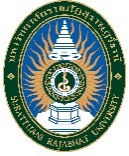 ประจำภาคการศึกษาที่	/	ชื่ออาจารย์นิเทศสหกิจศึกษา							หลักสูตร/สาขาวิชา					คณะ					ส่วนที่ 1โปรดเติมข้อความในช่องว่าง ชื่อสถานประกอบการและพนักงานที่ปรึกษาสหกิจศึกษาของสถานประกอบการชื่อภาษาไทย										ชื่อภาษาอังกฤษ										ชื่อ-สกุล พนักงานที่ปรึกษา									สถานที่ตั้งของสถานประกอบการรายชื่อนักศึกษาสหกิจศึกษาที่ได้รับการนิเทศงานในสถานประกอบการแห่งนี้ ชื่อ-สกุล					รหัสนักศึกษา			สาขาวิชา		ชื่อ-สกุล					รหัสนักศึกษา			สาขาวิชา		ชื่อ-สกุล					รหัสนักศึกษา			สาขาวิชา		ชื่อ-สกุล					รหัสนักศึกษา			สาขาวิชา		ชื่อ-สกุล					รหัสนักศึกษา			สาขาวิชา		ชื่อ-สกุล					รหัสนักศึกษา			สาขาวิชา			ลงชื่อ													(					)									อาจารย์นิเทศก์สหกิจศึกษา										    	/	/	ส่วนที่ 2	สำหรับการประเมินสถานประกอบการ	ชื่อสถานประกอบการ										คำชี้แจง ระดับความคิดเห็น		5  หมายถึง  เห็นด้วย หรือ เหมาะสม มากที่สุด						4  หมายถึง  เห็นด้วย หรือ เหมาะสม มาก						3  หมายถึง  เห็นด้วย หรือ เหมาะสม ปานกลาง						2  หมายถึง  เห็นด้วย หรือ เหมาะสม น้อย						1  หมายถึง  เห็นด้วย หรือ เหมาะสม น้อยที่สุดส่วนที่  3   สำหรับการประเมินนักศึกษา (1 แผ่นสำหรับนักศึกษา 1 ราย)ชื่อนักศึกษา 					รหัสนักศึกษา			 สาขาวิชา		ความคิดเห็นเพิ่มเติม																																						ลงชื่อ													(					)									อาจารย์นิเทศสหกิจศึกษา											      /	          /	แบบบันทึกการนิเทศงานสหกิจศึกษาSRU CO-OP 07แบบบันทึกการนิเทศงานสหกิจศึกษาฝ่ายงานสหกิจศึกษา สำนักส่งเสริมวิชาการและงานทะเบียน มหาวิทยาลัยราชภัฏสุราษฎร์ธานีอาคารอาคารอาคารเลขที่	หมู่ที่ถนนตำบล / แขวงตำบล / แขวงอำเภอ / เขตจังหวัดจังหวัดรหัสไปรษณีย์โทรศัพท์โทรศัพท์โทรสารโทรศัพท์มือถือโทรศัพท์มือถือe-mail:ประเด็นความคิดเห็นประเด็นความคิดเห็นประเด็นความคิดเห็นระดับความคิดเห็นระดับความคิดเห็นระดับความคิดเห็นระดับความคิดเห็นระดับความคิดเห็นประเด็นความคิดเห็นประเด็นความคิดเห็นประเด็นความคิดเห็น543211.ความเข้าใจในปรัชญาของสหกิจศึกษาของพนักงานที่ปรึกษา (Job Supervisor)ความเข้าใจในปรัชญาของสหกิจศึกษาของพนักงานที่ปรึกษา (Job Supervisor)2.การจัดการและสนับสนุนการจัดการและสนับสนุน2.1การประสานงานด้านการจัดการดูแลนักศึกษาภายในสถานประกอบการระหว่างฝ่ายบุคคลและ Job  supervisor2.2การให้คำแนะนำดูแลนักศึกษาของฝ่ายบริหารบุคคล (การปฐมนิเทศ  การแนะนำระเบียบวินัย  การลางานสวัสดิการ  การจ่ายตอบแทน)2.3บุคลากรในสถานประกอบการ  ให้ความสนใจสนับสนุนและให้ความเป็นกันเองกับนักศึกษา3.ปริมาณงานที่นักศึกษาได้รับมอบหมายปริมาณงานที่นักศึกษาได้รับมอบหมาย4.คุณภาพงานคุณภาพงาน4.1คุณลักษณะงาน  (Job  description)4.2งานที่ได้รับมอบหมายตรงกับสาขาวิชาเอกของนักศึกษา4.3งานที่ได้รับมอบหมายตรงกับที่บริษัทเสนอไว้4.4งานที่ได้รับมอบหมายตรงกับความสนใจของนักศึกษา5.การมอบหมายงานและนิเทศงานของ  Supervisorการมอบหมายงานและนิเทศงานของ  Supervisor5.1มี  Supervisor  ดูแลนักศึกษาตั้งแต่วันแรกที่เข้างาน5.2ความรู้และประสบการณ์วิชาชีพของ Supervisor5.3เวลาที่ Supervisor ให้แก่นักศึกษาด้านการปฏิบัติงาน5.4เวลาที่ Supervisor  ให้แก่นักศึกษาด้านการเขียนรายงาน5.5ความสนใจของ Supervisor ต่อการสอนงาน  และสั่งงาน5.6การให้ความสำคัญต่อการประเมินผลการปฏิบัติงานและเขียนรายงานของ Supervisor5.7ความพร้อมของอุปกรณ์เครื่องมือสำหรับนักศึกษา(พิจารณาในกรณีศึกษา Co-op ซึ่งไปปฏิบัติงานชั่วคราวเท่านั้น)Check List: เอกสารที่นักศึกษาต้องนำส่งให้กับฝ่ายงานสหกิจศึกษา สำนักส่งเสริมวิชาการและงานทะเบียน Check List: เอกสารที่นักศึกษาต้องนำส่งให้กับฝ่ายงานสหกิจศึกษา สำนักส่งเสริมวิชาการและงานทะเบียน Check List: เอกสารที่นักศึกษาต้องนำส่งให้กับฝ่ายงานสหกิจศึกษา สำนักส่งเสริมวิชาการและงานทะเบียน แบบแจ้งรายละเอียดระหว่างปฏิบัติงานสหกิจศึกษา แบบแจ้งแผนการปฏิบัติงานสหกิจศึกษา แบบรายละเอียดงาน ตำแหน่งงาน พนักงานที่ปรึกษา แบบแจ้งโครงร่างรายงานการปฏิบัติงานสหกิจศึกษาหัวข้อการประเมินหัวข้อการประเมินหัวข้อการประเมินระดับความคิดเห็นระดับความคิดเห็นระดับความคิดเห็นระดับความคิดเห็นระดับความคิดเห็นหมายเหตุหัวข้อการประเมินหัวข้อการประเมินหัวข้อการประเมิน54321หมายเหตุ1.การพัฒนาตนเองการพัฒนาตนเอง1.1บุคลิกภาพ1.2วุฒิภาวะ1.3การปรับตัว1.4การเรียนรู้1.5การแสดงความคิดเห็น การแสดงออก1.6มนุษยสัมพันธ์1.7ทัศนคติ2.การแสดงความมีส่วนร่วมกับองค์กรการแสดงความมีส่วนร่วมกับองค์กร3.ความประพฤติ คุณธรรม จริยธรรมและการปฏิบัติตามระเบียบวินัยขององค์กร เช่น การลา การขาดงาน การแต่งกายความประพฤติ คุณธรรม จริยธรรมและการปฏิบัติตามระเบียบวินัยขององค์กร เช่น การลา การขาดงาน การแต่งกาย4.ความรู้ความสามารถพื้นฐานที่จำเป็นต่อการปฏิบัติงานที่ได้รับมอบหมายให้สำเร็จความรู้ความสามารถพื้นฐานที่จำเป็นต่อการปฏิบัติงานที่ได้รับมอบหมายให้สำเร็จ5.ความก้าวหน้าของการจัดทำรายงาน  (Work term report)ความก้าวหน้าของการจัดทำรายงาน  (Work term report)6.ความพึงพอใจของนักศึกษาความพึงพอใจของนักศึกษา6.1ต่องานที่ได้ปฏิบัติและสถานประกอบการ6.2ต่อความเหมาะสมความปลอดภัยของที่พัก6.3ต่อความสะดวก ปลอดภัยในการเดินทางไป – กลับ6.4ต่อความเหมาะสมของค่าตอบแทน